Mackay Office	P.O. Box 	Mackay QLD 4740	Queensland Government	Phone: 07 4999 8512, Fax: 07 4999 8519Vision: Our Industries Free of Safety and Health IncidentsMine Record EntryThis report forms pan of the Mine Record under s68 of the Coal Mining Safety andHealth Act 1999. It must be placed in the Mine Record and displayed on Safety Notice Boards.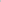 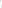 Note that inspection or audit activities conducted by the Mines Inspectorate are based upon sample techniques. It remains the primary responsibility of Mine Personnel to identify hazards, and risks associated with Operations and ensure those risks are at an acceptable level.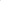 Today, 5 August 2018 1 attended a meeting at North Goonyella Mine to discuss the status of the high CO in 9N TG. I was met by IJMM Mr Marek Romanski.MeetingAttending the meeting was;Mr John Anger, SSE;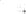 Mr Marek Romanski, Underground Mine Manager;Mr Gavin Shields, Safety Manager;Mr Chris Markowski, Tech Services ManagerMr Robin Hall, Continuous Improvement Manager; Mr Charles Lilly, Peabody Senior Director of Engineering; Mr Mike Caner, SSE Millennium Mine.MeetingActivities during the previous 24 hours;o Continued injection of methane down hole 2470 and Floxal gas down hole 1991; o Connected second Floxal unit onto methane line running to hole 2470. Not turned on; Foam machine on stand-by if required;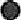  Located third Floxal from Millennium -will arrive on site 2:00 pm today; o Sourcing other Floxal units in NSW.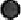 Current status at 08:00;-Gas levels were reviewed from Tube 24;CH4 17.6%CO 487 ppm02 8.03%C02 3.07%Graham's Ratio 0.4607/09/2018	Mine Record Entry	Page 1 of 2The Mine supplied a copy of the gas results spreadsheet for tube 24 and tube 28. Gas behaving as expected and situation continuing to improve. We had a discussion regarding the gas results. It is clear that the barometer is having an effect on the gas readings at the TG end. The Oxygen dropped right down to 4.14% at 16:00 hours the previous day following the Diurnal low. The gas levels and other indicators appear to be fairly stable and consistent.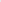 Plan for the next 24 hours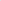 A discussion was held regarding the best course of action. It was agreed that it would be beneficial to be able to bag off the TG hatch and introduce Floxal gas through the TG seal. This would flush all gas from the TG end and, with the Floxal gas going in at hole 1991 would serve to flood the whole TG end of the goaf with Floxal gas. This would actually treat the heating. A risk would be held and Mr Romanski, accompanied by a Shift Supervisor and two ERZ Controllers would proceed underground to complete the work. Mr Romanski explained that there was already a Driftrunner loaded with the required equipment ready to go. He explained that, apart from travel time, there would be approximately 30-60 minutes work to couple this inertisation line up to the TG seal. While underground these people would drain the water trap from the Methane Drainage Riser that was showing signs of the water trap being full. I asked that the Mine notify me when the work was completed.Other activities for next 24 hours;- Third Floxal arriving from Millennium approx. 2:00 pm. Will set up on existing holes to add more Nitrogen to the underground; o Identifying the best location to put a borehole from the surface closer to the potential source of the heating. It was agreed to place this as close as possible to a position mid-way between the TG Chute Road and the TG, about 50 m behind the face;  Mobilising two Floxal units from NSW.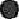 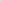 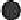 I thanked the people for their time and explained that I would return to the Mine at 8:00 AM on Thursday 5 September to review progress and to discuss plans going forward. I informed the Mine that Inspector aul Brown would accompany me tomorrow.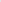 Les MarlboroughInspector of Mines07/09/2018	Mine Record Entry	Page 2 of 2Mine NameMine ID	OperatorActivity TypeActivity DateNorth GoonyellaMIOI 157 Peabody (Bowen) Pty LtdSite Meeting05/09/2018